Департамент образования города Москвы Государственное бюджетное общеобразовательное учреждение города Москвы «Гимназия №1505«Московская городская педагогическая гимназия-лаборатория» РЕФЕРАТ на темуСравнительный анализ понятий 
историческая реконструкция и косплейВыполнила:Зеликова Вероника Ивановна 9ВРуководитель:Кириллов Дмитрий Анатольевич______________________ (подпись руководителя)Рецензент: Резникова Евгения Дмитриевна________________________ (подпись рецензента) Москва2017-2018 год.ОглавлениеВведение ……………………………………………………………………3Глава 1: Косплей……………………………………………………………5Определение: Что такое «косплей» ..…………………………………5История возникновения и распространения косплея ……………….5Зачем люди занимаются косплеем …………………………………...8 Где можно встретить косплей .………………………………….…….8Глава 2: Историческая реконструкция ……………………………….…10Определение: Что такое «историческая реконструкция» …………10История возникновения и распространения движения исторической реконструкции………………………………………………………...11 Определение: Что такое «живая история» ………………….………13Зачем люди занимаются исторической реконструкцией ………….13Где можно увидеть реконструкторов………………………………..15Глава 3: Сравнительный анализ………………………………………….16История………………………………………………………………..16Причины, по которым люди занимаются этой деятельностью……16Технология процессов деятельности и критерии оценивания результатов……………………………………………………………17Влияние на развитие личности и общество…………………………18Заключение ……………………………………………………………….19Список литературы ………………………………………………………20ВведениеИсторическая реконструкция и косплей – понятия достаточно схожие, ведь и то и другое в какой-то мере – костюмированная игра. Однако каждое направление имеет свою цель, ради которой люди выбирают его, у каждого хобби своя история, особенности и целевая аудитория, поэтому в рамках данного реферата я проведу сравнительный анализ этих двух понятий и выявлю их отличительные черты.Данная тема мне кажется интересной благодаря ее необычности, с моей точки зрения. Также я считаю себя причастной к одной из частей вопроса моего исследования – к косплею, в связи с чем эта тема, в том числе, относится ко мне лично.Актуальность моей темы заключается в том, что люди, для которых косплей занимает достаточную часть времяпрепровождения, иногда сталкиваются с проблемой, что их путают с людьми, занимающимися исторической реконструкцией и наоборот. Это порождает недопонимание и агрессию, например, некоторые обвиняют косплееров (людей, занимающихся косплеем), которые делают доспехи персонажей игр не из металла и кожи, а из гораздо более удобных в обращении материалов, в том, что они не соответствуют «действительности». Эта проблема неприятна для косплееров, однако мой реферат может прояснить некоторые моменты и недопонимания с негативом станет меньше.Цель данной работы – сравнить косплей и историческую реконструкцию по нескольким аспектам и обозначить их схожие и отличительные черты.В рамках данной работы я ставлю перед собой задачи:Подобрать источники информации: научные статьи и исследования о косплее и исторической реконструкции.Проанализировать каждую статью и написать основную информацию об исторической реконструкции и косплее в первой и второй главах.Выделить основные пункты сравнения.Провести сравнительный анализ по выделенным пунктам и сделать вывод.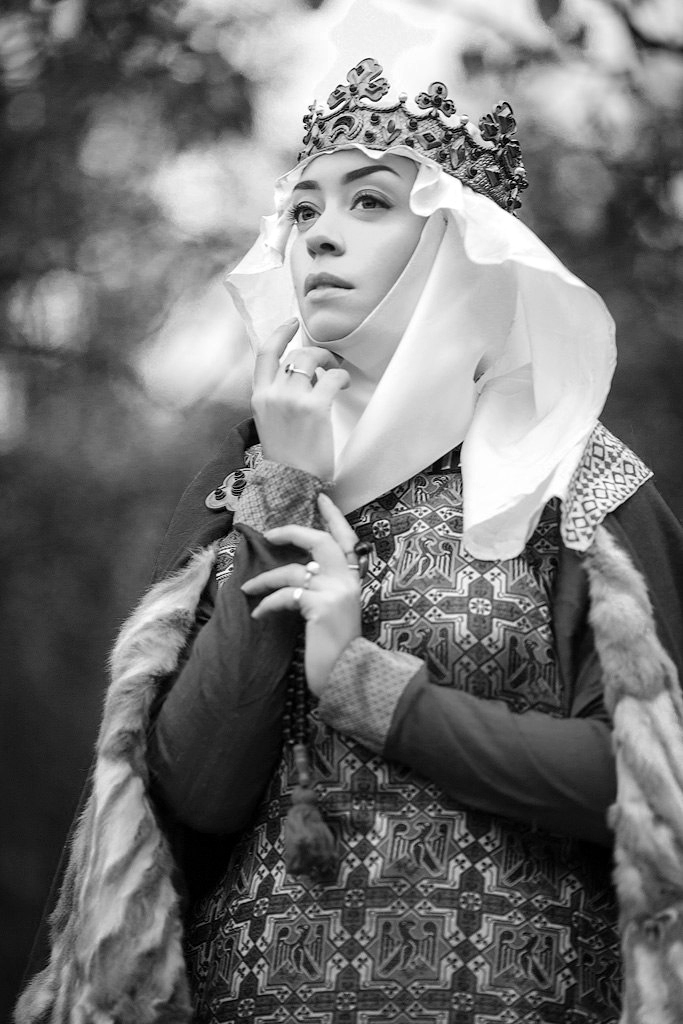 Глава 1. Косплей1.1. Что такое косплей?Термин «косплей» в переводе с английского «сostume рlay» – костюмированная игра. Человека, занимающегося косплеем, называют косплеером [5][7]. Косплей можно трактовать как в широком смысле: и тогда в него можно включить даже самые древние театральные постановки, где актеры отыгрывали бы каких-либо персонажей, венецианские карнавалы или двойников Мерлин Монро; так и в узком – современном плане: когда один человек или небольшая группа берет в качестве объекта подражания определенного героя существующих произведений и максимально точно старается воплотить его внешний вид, стиль и характер. В своем исследовании я буду рассматривать косплей именно в современной, узкой интерпретации. Для воспроизведения образа своего героя в рамках выступления или создания фотографии косплеер должен перевоплощаться в персонажа (аниме, манги, компьютерной игры, фильма и т.д.) с помощью переодевания, гримирования под него, а также его ролевого «отыгрыша». Его задача – добиться максимального соответствия выбранному персонажу. Для этого недостаточно сделать правильный костюм, подобрать аксессуары, прическу, макияж, т. е. создать внешний вид персонажа, – каждый косплеер должен полностью раскрыть своего героя, скопировать его поведение, манеру разговора, фразы и жесты, показать его характер, вжиться в роль и стать своим персонажем на время выступления. [5][7]1.2 История косплея	О месте и времени возникновения косплея мнения авторов различных источников разнятся. Некоторые считают, что косплей зародился в Японии в конце 70-х годов XX века и лишь потом перешел в западные страны. [5] Другие утверждают, что косплей уже был в США в 60-х годах. [4] Один из первых косплеев (в современном смысле слова) датируется 1939 годом, когда на первом форуме World Science Fiction Convention американский писатель Форрест Дж. Экерман (Forrest J. Ackerman) нарядился в футуристичный костюм. Уже к 1956 году традиция пока безымянного «косплея» относительно устоялась [4]. Но в одном авторы сходятся – в 80-90-х годах косплей уже распространился повсеместно и в Европе, и в Японии. 	В 1970 году в US Grant Hotel в Сан Диего прошёл первый фестиваль Comic-Con. Всё было довольно скромно – набралось чуть больше 300 посетителей, а костюмированных и вовсе почти не было. К 1974 году было уже около 1000 посетителей, а число косплееров достигло 10% от всех посетителей. Перенесённый в отель El Cortez, Comic-Con 1979 принял уже 6000 человек. Сейчас фестивали Comic-Con посещают свыше 125000 человек [4].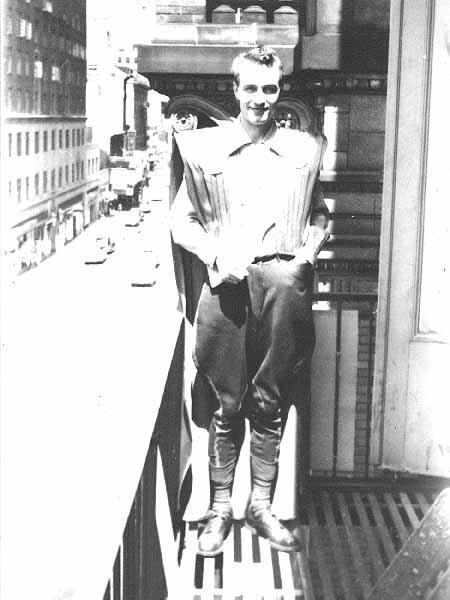 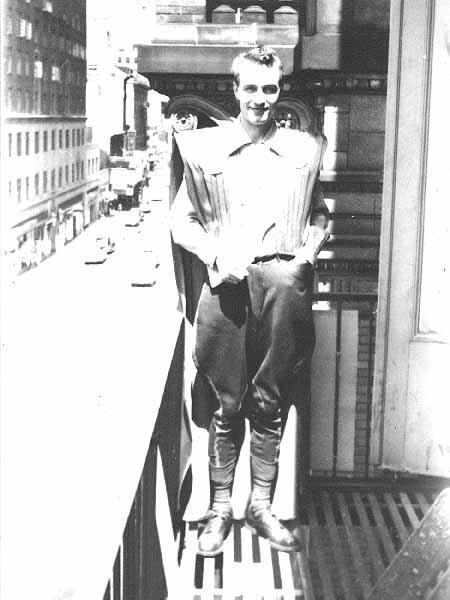 В России первые косплееры появились в конце XX века. А в сентябре 2001 года открылся первый русскоязычный сайт, на котором изначально были представлены фотографии зарубежного косплея, а чуть позже уже стали появляться и первые творения российских мастеров. Первым косплей-мероприятием в России стал аниме-фестиваль в Воронеже весной 2002 года, где впервые костюмы демонстрировались с отыгрышем на сцене, и была проведена первая крупная фотосессия [4]. Затем последовали Манифест 2002, Аниматрица и множество других тематических вечеринок.Косплей расцвёл во всём мире особенно ярко и совершил решающий для своего успеха скачок с приходом XXI века. Благодарить за это стоит распространение интернета и появление большинства современных социальных сервисов. Тогда же прошёл бум мобильных телефонов и смартфонов.  Дело в том, что пошив аутентичного костюма – дело затратное и исключительно трудоёмкое. Многих материалов может просто не быть не только под рукой, но даже во всём городе. Ещё 20-30 лет назад приходилось выкручиваться подручными средствами, в результате, достойный результат получался лишь у единиц. Теперь же всё, чего не хватает, можно заказать в интернете, да и технологии шагнули далеко вперёд, став доступнее среднестатистическому фанату и позволив добиться максимального соответствия. 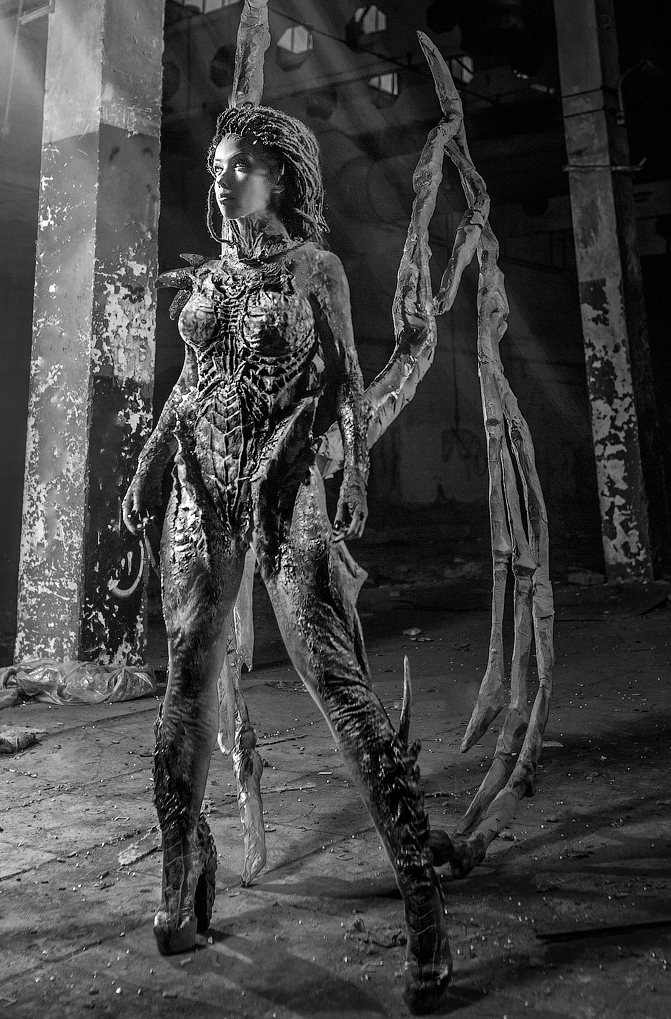 1.3 Почему и зачем люди занимаются косплеем?Для некоторых косплей – это возможность снова стать ребёнком и просто подурачиться, для других – это гораздо серьёзнее. Они не просто переодеваются и гримируются, но и стараются вжиться в роль как настоящие актёры, становясь с персонажем одним целым.Бесспорно, мотивация каждого человека, решившего принять участие в косплее, различна: кому-то просто приятно щеголять в красивом костюме перед благодарными зрителями, кому-то нужно ненадолго отвлечься от ношения привычной одежды, иной хочет примерить на себя «лицо» другой персоны и удовлетворить таким образом свои потребности, которые по какой-то причине трудно реализовать в повседневной жизни, и т. д.Психологи объясняют интерес к косплею тем, что эта ролевая игра для людей любого возраста является возможностью самовыразиться, проявить воображение и реализовать свой творческий потенциал, разгрузить психику от отрицательных эмоций и перенапряжений, помогает отвлечься от повседневных проблем и наполнить свое сознание положительными эмоциями [5][6][7]. Людям нравится играть, это одна из составляющих частей нашей природы. «Игра – в значительной степени основа всей человеческой культуры» – говорил академик А. В. Луначарский. Также участие в косплее позволяет реализовать потребность в общении, расширяет кругозор.1.4 Где можно увидеть косплей?Чаще всего косплей можно наблюдать на определенных фестивалях, посвещенных этому действу. В рамках такого мероприятия человек может показать свой костюм и искусство отыгрыша, лишь находясь в здании, где проводится так называемый «фест» или же на сцене. На сцену вызываются косплееры по типам «жанра» их персонажа (то есть, например, герои аниме выступают отдельно от игр и фильмов). Человек может выступать как один, и тогда это называется дефиле, или в паре – парное дефиле, а может быть частью целой группы – косбенда – и выступать вместе со всеми в групповом дефиле. В любом случае, главная задача собравшихся – максимально интересно и оригинально показать свой костюм, знание персонажа, умение входить в роль путем создания небольшой сценки, длящейся обычно от двух до пяти минут.Также косплееры делают фотосеты, в которых профессиональный фотограф запечатлевает их персонажей на снимках в различных позах, и демонстрирующих разнообразные эмоции. Фотографии могут быть связаны общим сюжетом или быть просто набором красивых картинок, главное, чтобы была видна схожесть с выбранным персонажем. Далее фотосеты выкладываются на просторы интернета на личных страницах, специализированных сайтах или в журналах, показываются на фестивалях в специально отведенных для этого местах, участвуя в конкурсах и демонстрируя искусство косплеера.Резюмируя, можно сказать, что косплей обрел широкую популярность, продолжая развиваться и охватывая все большее число стран и слоев населения. Людям нравится не только изображать и играть персонажей, но и смотреть на оживших любимых героев, это помогает отвлечься от проблем и хорошо провести время, что позволяет создать целую индустрию, поддерживающую это хобби.Глава 2. Историческая реконструкция2.1. Что такое историческая реконструкция?Термин «историческая реконструкция» обычно употребляется в двух значениях. Во-первых, под «исторической реконструкцией» можно понимать восстановление внешнего вида и конструкции материального объекта (теоретическое или практическое) [1][2]. Такая реконструкция применяется для воссоздания архитектурных сооружений, географических объектов (поселения, древние города, границы материков в разные исторические периоды), предметов искусства (картины, скульптуры) и т.д., используя сохранившиеся материалы (фрагменты, историческая информация), при помощи современных научных методов науки (компьютерное моделирование, воссоздание копий, археологический эксперимент). Во-вторых, этот термин подразумевает деятельность, направленную на воссоздание различного рода исторических процессов, событий, объектов и быта вживую [1][2][3].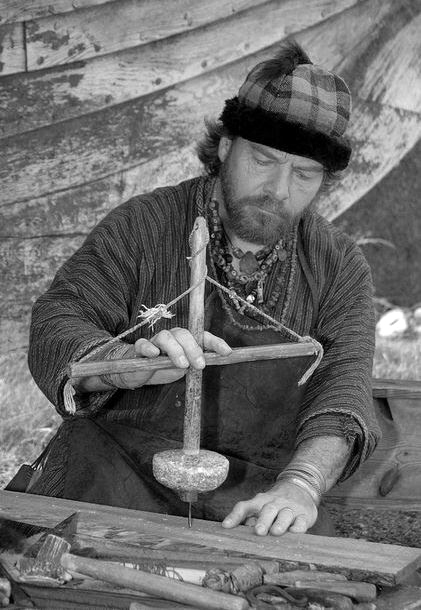 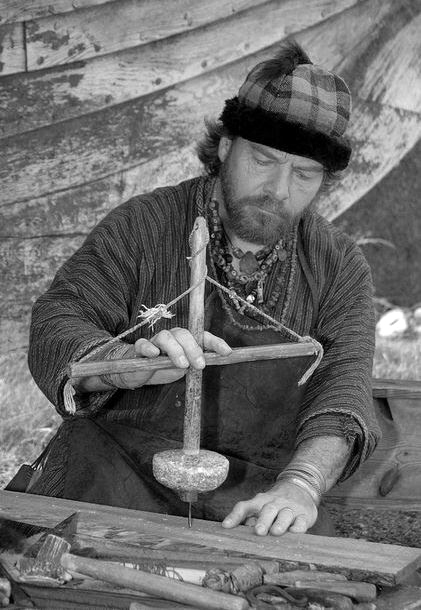 Для данной работы я использую именно второе определение «исторической реконструкции», делая акцент на вовлеченность человека или группы людей в воспроизведение исторических процессов. 2.2 История возникновения движения исторической реконструкцииСчитается, что первые клубы и сообщества людей, именуемых себя реконструкторами, стали возникать в Западной Европе и в США после Второй мировой войны [3]. В России историческая реконструкция как вид деятельности и форма досуга родилась приблизительно 30 лет назад. Началом этого послужил фестиваль в память о событиях Отечественной войны 1812 года «День Бородино», стартовавший в 1989 году на месте сражения. Впоследствии ожившая история наполеоновского наступления послужила своего рода катализатором для возникновения и распространения военно-исторических клубов, специализирующихся на воссоздании военного прошлого. 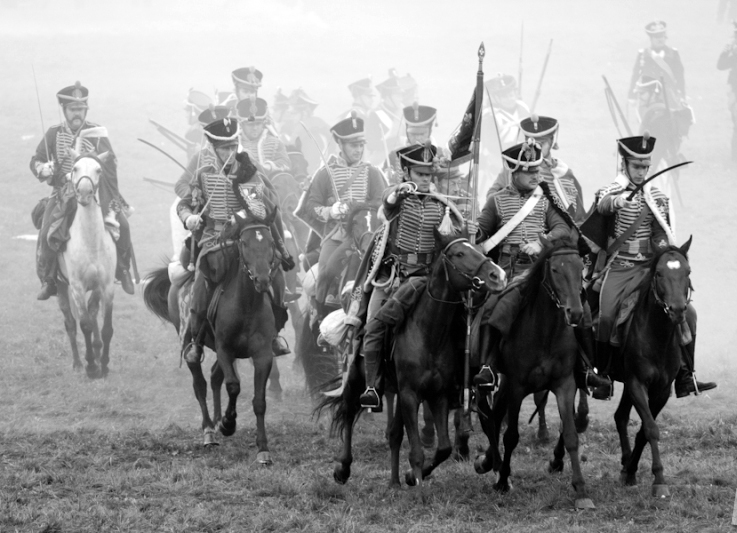 Реконструкция битвы под Бородино 1812 года.Отчасти это так, однако корни данного увлечения уходят в глубину веков, а если точнее – то в античные времена. Хотя, конечно же, тогда это было вовсе не хобби, а скорее, профессия.Впрочем, для того, чтобы углубиться в историю этого увлечения, следует точнее определить – кто такие исторические реконструкторы? Обычно так называют людей, которые пытаются точно воспроизвести быт, развлечения, сражения или материальную (впрочем, иногда и духовную) культуру какой-нибудь давно ушедшей эпохи. Если реконструктор – это человек, воссоздающий события прошлого, то следует признать, что исторической реконструкцией занимались еще в Древнем Риме [3]. Как известно, римляне чрезвычайно любили гладиаторские бои. Время от времени эти состязания принимали вид сражений прошлого. Например, одну группу гладиаторов одевали как солдат Александра Македонского, другую – как персов Дария III Кодомана, и после этого они разыгрывали какой-нибудь эпизод из битвы при Гавгамелах.При этом бойцы действительно старались следовать исторической правде во всех мелочах: отряды маневрировали так же, как и войска, участвовавшие в соответствующей битве, предводители отрядов называли себя именами полководцев тех времен и т.п. Так что подобное действо вполне можно считать военной реконструкцией. От современных аналогов оно отличалось лишь тем, что во время этой битвы бойцы умирали по-настоящему. Позже, в эпоху Средневековья, историческая реконструкция уже перестала быть столь кровавой, однако все-таки сохранилась. Во время всевозможных праздников при дворах монархов и аристократии часто разыгрывались фрагменты из битв прошлого, например, те же эпизоды сражений Александра Македонского [3]. Позже, с XVII-XVIII веков, начали возникать клубы любителей старины, ставшие прообразами объединений современных реконструкторов. В конце XIX века была сделана первая попытка провести реконструкцию на государственном уровне. Это произошло в Германии [3]. Пример немцев оказался заразительным – с этого момента многие клубы любителей старины в Европе и Америке получили государственную поддержку. И хотя бурная история XX столетия не раз прерывала деятельность реконструкторов, однако тогда, когда наступали мирные времена, они опять возвращались к своим занятиям. Постепенно это хобби для многих становилось чем-то вроде профессиональной деятельности. Так, например, именно реконструкторы стали основателями так называемых музеев под открытым небом. И на основе их деятельности возникла такая дисциплина, как живая история, находящаяся на пересечении таких сфер деятельности, как «экспериментальная археология» и «музейная педагогика» [1][3].2.3 Что такое «живая история»?«Живая история» – это формат исторической реконструкции, подразумевающий воссоздание повседневного быта жителей какой-либо местности в определенный исторический период. Обычно такого рода мероприятия проходят в форме фестивалей, приуроченных, например, к значимой исторической дате, или в виде организации «музеев живой истории» под открытым небом [1][3]. Участники данного действа максимально погружаются в заданное время, проживают его в соответствии со всеми нормами выбранной эпохи. То есть, они воссоздают до мельчайших деталей костюмы и обмундирование, элементы быта и даже готовят пищу, присущую именно тому времени. Поэтому естественно ни интернет, ни современные средства связи, а иногда и электричество недопустимы, ведь в Средневековье или античности о таком и не мечтали.2.4 Почему и зачем люди занимаются исторической реконструкцией?Скорее всего, эти люди хотят воссоздать былое во всех деталях потому, что увлекаются историей, а прошлое для них – не просто выцветшие страницы запыленных книг, история для них является живой. И, кстати, в такой форме ее намного легче изучать.Именно поэтому реконструкторы всегда тесно взаимодействуют с историками, причем это сотрудничество выгодно и тем, и другим. Историк может сообщить воссоздателю былых эпох сведения о деталях костюмов, оружия, утвари, а реконструктор помогает ученому понять такие важные вещи, как, например, сколько сил и времени нужно было затратить на изготовление меча или как долго воин мог махать им, не уставая при этом. Подобные сведения весьма ценны, ибо их нельзя найти в книгах, да и спросить уже не у кого.Также реконструкторы любят взаимодействовать с режиссерами документальных и художественных фильмов на исторические темы. Они не только консультируют «киношников», но и с удовольствием снимаются в массовых сценах (например, в фильме «Александр. Невская битва» вся массовка состояла из реконструкторов) [3]. Таким образом, режиссеры получают возможность создать живописный исторический фон, эффективно используя реконструкторов, которые фактически рекламируют свою деятельность.Кроме академического интереса движение исторической реконструкции как явление может проявляться и «работать» в различных сферах современной культуры. Например, элементы исторической реконструкции успешно используются для развития туризма, привлекая дополнительные источники доходов в отрасль. В научной среде реконструкция используется, в основном, как метод исследования (исторический эксперимент), а в области музееведения – как инновационная методика работы («живые музеи») [1][2]. Важно отметить, что движение исторической реконструкции может также помочь в решении глобальных общественных проблем, к примеру, проблемы сохранения культурного, национального и исторического наследия. В данной области реконструкторская деятельность может послужить действенным способом «оживления» исторической памяти, воспроизведением культурных наработок, а также средством для привлечения внимания к решению самой задачи сохранения культурного наследия со стороны административных органов и структур власти [2].2.5 Где можно увидеть реконструкторов?В России в 1989 году состоялось первое масштабное военно-историческое мероприятие – реконструкция Бородинского сражения, которое с этого времени проводится ежегодно. Однако сейчас это мероприятие хоть и считается самым популярным, но не является единственным фестивалем отечественных реконструкторов. В каждом регионе есть свои клубы любителей старины, которые ежегодно проводят тематические фестивали: «Времена и эпохи», «Дикое поле», «Городецкое гульбище» и т.п. [3] Можно сказать, что для многих реконструкторов это хобби в какой-то мере опять стало профессией.Подводя итог, стоит обратить внимание на большую общественную полезность исторической реконструкции и его вовлеченность с самые разные сферы человеческой жизнедеятельности, а также большое распространение по всему миру. Это хобби, благодаря которому можно не только хорошо провести время, но и изучить много нового. Это профессия, которая приносит пользу не только самим реконструкторам и взаимодействующим с ними историкам, но всему обществу в целом в самых различных аспектах.Глава 3. Сравнительный анализ3.1 ИсторияЗарождение движений «косплей» и «историческая реконструкция» в чем-то схожи, однако, конечно же, имеют различия. По некоторым источникам можно сказать, что оба эти понятия появились примерно в одно время – в XX веке после Второй Мировой войны, в США. [1][3][4][5][7] Но даже в таком случае, косплей был распространен благодаря Японии, тогда как историческая реконструкция получила развитие в большей степени в США и Европе, после чего была распространена и в России. Основываясь же на других источниках, можно сделать вывод, что историческая реконструкция зародилась гораздо раньше – еще в античности, и это означает, что она гораздо древнее косплея. [3]3.2 Причины и цели, по которым люди занимаются этой деятельностьюЛюди, занимающиеся косплеем, зачастую делают это, чтобы самовыразиться, показать себя, свои личные умения косплей-сообществу, проявить воображение и раскрыть свой творческий потенциал. Чаще всего косплееры работают поодиночке, либо в небольших косбендах из 4-5 человек, что и обуславливает такое желание показать конкретно свои заслуги. Косплей – отличный способ найти интересное решение для создания образа практически из ничего, что в дальнейшем отлично помогает в работе. Косплей дисциплинирует. Косплей – это новые знакомства.  С реконструкторами дело обстоит иначе. Историческая реконструкция – процесс групповой, причем сильно направленный на получение какого-то общего результата. Поэтому реконструкторы скорее преследуют цель – оказаться частью истории, изучить что-то новое самим или помочь другим (историкам или просто зрителям) лучше понять процессы, которые они воспроизводят. Но не смотря на все это, и косплееры, и реконструкторы, чаще всего имеют и общую цель – отвлечься от реальности, от всех гнетущих проблем и окунуться в другой мир, побывать в шкуре любимого персонажа или же стать частью давно забытой нации и просто хорошо провести время за делом, которое доставляет тебе удовольствие, с друзьями, разделяющими твое увлечение.3.3 Технология процессов деятельности и критерии оценивания результатовДля косплея важна красота и внешнее сходство, а также удобство, поэтому при создании костюма используются легкие материалы, удобные для носки и отыгрыша. Для реконструкции в первую очередь важно точное соответствие историческим материалам, которые могут быть грубоваты внешне, зачастую тяжелы при ношении и использовании, но обязательно должны отвечать воспроизводимому времени. Однако как для косплееров, так и для реконструкторов важно внимание к деталям. Цель косплеера – произвести впечатление на зрителя, поэтому некоторые иногда жертвуют точностью в угоду красоте, хотя и не все косплееры приветствуют подобный отход от «канона». Среди исторических реконструкторов также встречаются люди, стремящиеся скорее донести «дух» эпохи, пренебрегая деталями, поэтому довольно часто возникают споры о допустимости вооружения смежных веков в тех или иных реконструкциях.Таким образом, даже если косплеер изображает историческую личность, жившую или живущую в действительности в определенное время, его нельзя упрекать в том, что он носит одежду из других материалов или использует для создания образа новейшие технологии, – ведь его задача лишь запечатлеть образ и воплотить его для зрителя, а вот задача в точности воспроизвести его жизнь и быт ложится на реконструктора. 3.4 Влияние на развитие личности и обществоИсторическая реконструкция, в первую очередь, помогает историкам лучше разобраться в различных процессах, заглянуть в прошлое и проверить достоверность различных данных, например, как долго мог сражаться воин в тяжелых доспехах, сколько человек могло маневрировать на определенной местности и т. п. Также реконструкторы проводят множество мероприятий, направленных на обучение и образование других, на воспитание патриотизма и вовлечение в историю, ведь изучать былое гораздо удобнее и интереснее в таком формате, а не по учебникам. Люди, которые приходят на фестивали исторической реконструкции, имеют возможность воочию увидеть все то, что происходило века назад, прикоснуться к старым страницам истории и практически ощутить себя ее частью, участником всех тех событий, что действительно меняет взгляд на нынешний мир и осознание себя в нем.Косплееры, демонстрирующие чудеса фантазии и рукоделия, помогают людям найти вдохновение творить и создавать что-либо. Косплей – это творческий процесс перевоплощения, в котором можно черпать вдохновение, интерес к национальной культуре и литературе, развивать чувство общности, осуществлять ролевое экспериментирование.Косплей и историческая реконструкция своего рода ролевые игры, поэтому у них есть общие черты. Как пишет Е. Ливанова, «все виды ролевых игр представляют собой полигон для приобретения нового личного оснащения – здесь игра выступает как своего рода тренинг. Ролевые игры способны нести довольно высокую культурно-просветительскую нагрузку, а при желании – и образовательную. Ролевые игры выполняют определенную социальную функцию хотя бы в плане заполнения ниши молодежного досуга. Ролевые игры обеспечивают интересное развлечение» [5].ЗаключениеКосплей и историческая реконструкция имеют множество сходств. Это ролевые игры, в которых главная цель – добиться максимальной схожести с оригиналом, на который люди, занимающиеся данными хобби, равняются. Однако суть косплея в том, чтобы изображать конкретного персонажа и для целостной картины зачастую достаточно одного человека, а суть исторической реконструкции в том, чтобы воспроизвести событие или человека конкретного времени и места, и чаще всего для того, чтобы проиллюстрировать какую-либо эпоху, нужно много таких людей, объединяющихся в одно масштабное действо.Цель участников косплея – показать именно себя и свое творчество, в то время как реконструкторы предпочитают стать частью истории, изучить что-то новое и обучить этому других. Реконструкторы сотрудничают с историками, помогая им проверить различные факты, с режиссерами, участвуя в постановках, а также организовывают мероприятия, направленные на обучение и образование других, на воспитание патриотизма и вовлечение в историю. Тогда как косплееры выступают в роли произведений искусства – из их костюмов и бесконечных идей, как их реализовать, можно черпать вдохновение или просто смотреть на своего любимого персонажа, внезапно переместившегося из вымышленного мира в реальный, и наслаждаться.Но у этих действительно разных хобби есть одно важное сходство – все-таки, в первую очередь, люди занимаются этим, чтобы хорошо провести время и окунуться в другой мир, ведь людям свойственно играть.Список литературыБоржок, Н.С. Перспектива поколения: движение исторической реконструкции [Электронный ресурс] / Н.С.Боржок, В.Н.Ярская, 2014  – Режим доступа: https://cyberleninka.ru/article/n/perspektiva-pokoleniya-dvizhenie-istoricheskoy-rekonstruktsiiБоржок, Н.С. Социологическое содержание понятия «Историческая реконструкция» [Электронный ресурс] / Н.С.Боржок, 2013 – Режим доступа: https://cyberleninka.ru/article/n/sotsiologicheskoe-soderzhanie-ponyatiya-istoricheskaya-rekonstruktsiyaЕвсеев, А. Реконструкция - хобби или профессия? [Электронный ресурс] / А.Евсеев, 2012 – Режим доступа: https://www.pravda.ru/society/how/relax/03-09-2012/1126672-reconstruction-0/Козловский, Д. История косплея [Электронный ресурс] / Д.Козловский, 2015 – Режим доступа: https://stopgame.ru/blogs/topic/64384Кулагина, Н.В. Мотивация игроков косплея с разным стажем участия в ролевой игре / Н.В.Кулагина, М.А.Овчинникова, 2014 – Режим доступа: https://cyberleninka.ru/article/n/motivatsiya-igrokov-kospleya-s-raznym-stazhem-uchastiya-v-rolevoy-igreПеннер, Р.В. Проблема идентичности человека в феномене косплея (онтоантропологический анализ) [Электронный ресурс] / Р.В.Пеннер, 2016 – Режим доступа: https://cyberleninka.ru/article/n/de-re-ad-absurdum-problema-identichnosti-cheloveka-v-fenomene-kospleya-ontoantropologicheskiy-analizСпруть, Е. Косплей – инновационная форма досуга молодёжи [Электронный ресурс] / Е.Спруть, 2016 – Режим доступа: https://stopgame.ru/blogs/topic/75152